TARJETAS CONSOLIDADASAMPLIFICADOR PHILLIPS SONORIZACIONREFERENCIA  LBB1103SONORIZACION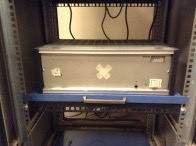 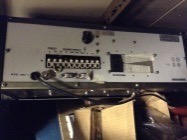 TARJETA OTN FUENTE DE PODERREFERENCIA V30812-A5020-A6Sistema OTN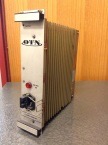 TARJETA PMR-LINKREFERENCIA 3057THF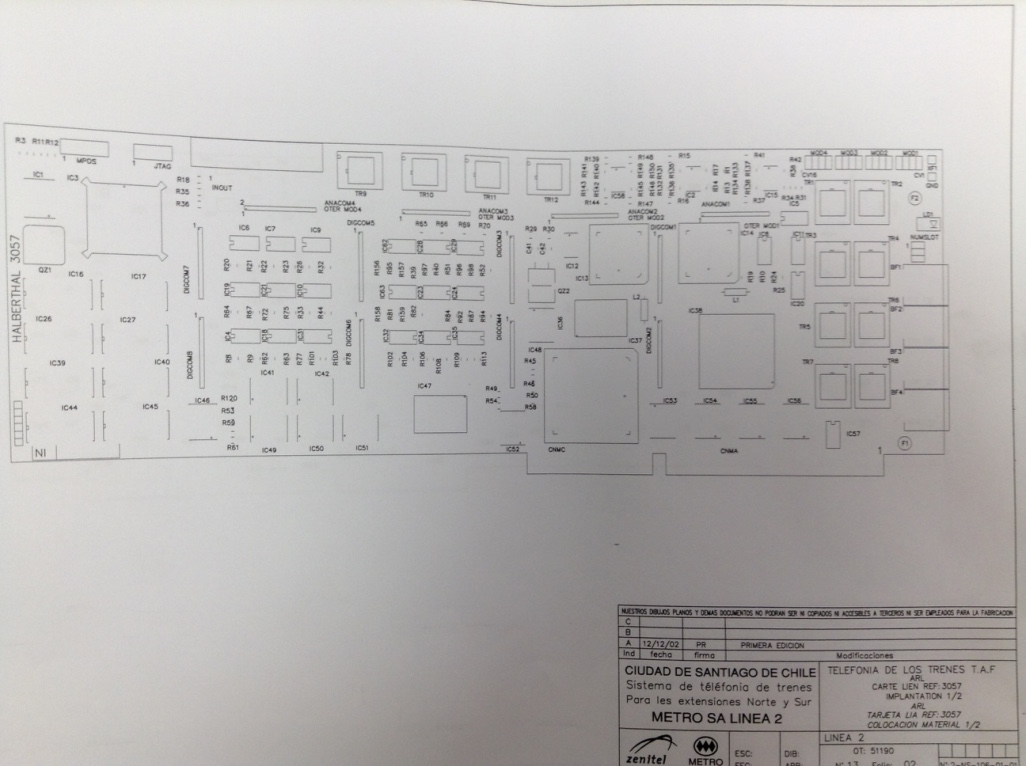 AMPLIFICADOR PHILLIPS SONORIZACIONREFERENCIA LBB 1227Sistema de sonorización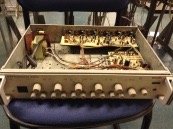 INTERCOMUNICADOR NORCONREFERENCIA MODELO TTU-3sistema intercomunicador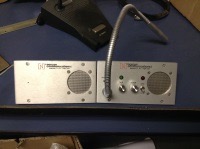 AMPLIFICADOR BOSCH SISTEMA DE SONORIZACIONREFERENCIA LBB 4421/10Sistema de sonorización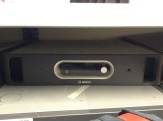 MODULO CONTROL DE TONOS PHILLIPS SONORIZACIONREFERENCIA 1151/02Sistema de sonorización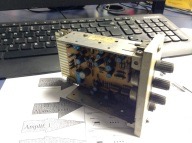 MODULO CONTROL DE VOLUMEN PHILLIPS SONORIZACIONREFERENCIA 1151/11Sistema de sonorización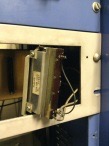 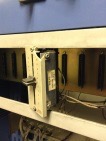 